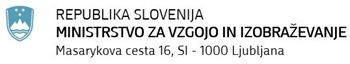 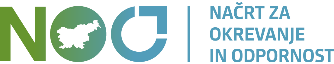 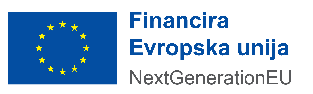 Urad za razvoj in kakovost izobraževanja Sektor za kakovost in analizeANALITSKO SREDIŠČEJAVNO POVABILO ZA PRIPRAVO ANALIZE STANJA INSTITUCIONALNA SAMOEVALVACIJA V VZGOJI IN IZOBRAŽEVANJU V SLOVENIJIVPRAŠANJA IN ODGOVORIVprašanje 1: Kako velik vzorec šol/ravnateljev/učiteljev (po ravneh, OŠ, PSI, GIM), bi bil za namen raziskave optimalen oz. reprezentativen?Odgovor: Za kvantitativno raziskovanje predlagamo ločeno obravnavo ciljnih populacij po ravneh izobraževanja, torej, da se obravnava tri ciljne populacije ustanov, populacijo vrtcev, populacijo OŠ in populacijo SŠ (te populacije se lahko še podrobneje stratificirajo). Za ugotavljanje, koliko enot potrebujemo v procesu vzorčenja v teh populacijah, je treba presoditi predvsem, kateri način vzorčenja bo uporabljen (npr. enostavno slučajno vzorčenje) in kolikšno natančnost izračunov bi želeli doseči (več izbranih enot omogoča večjo natančnost / ločljivost – manjše standardne napake). To je pomembno npr., ko želimo ugotavljati, ali se vrednosti kazalnikov statistično pomembno razlikujejo med določenimi podskupinami. Predlagamo, da se znotraj posamezne populacije obravnava podskupine vsaj glede na velikost (kot kategorično spremenljivko v nekaj razredih) in glede na urbanost/ruralnost, za posamezne populacije in posamezne kazalnike pa so lahko pomembne še druge razdelitve v podskupine. Predlagamo, da najmanjše obravnavane podskupine (v mrežni razdelitvi po vseh dimenzijah razdeljevanja) niso manjše od 5 enot.Za samo izvedbo procesa vzorčenja je lahko v pomoč mednarodni priročnik dostopen na  World Bank Document, ki med drugim natančno opisuje tehnične korake odločanja in izvedbe vzorčenja za nacionalno raziskavo.Vprašanje 2: Ali se lahko prijavijo tudi višje strokovne šole ali je povabilo namenjeno le za vrtce, osnovne in srednje šole?Odgovor: Povabilo je namenjeno raziskovalcem ali institucijam z raziskovalci, ki imajo reference s področja raziskovanja institucionalne samoevalvacije v vzgoji in izobraževanju. Kot je zapisano v povabilu, nas zanimajo vidiki samoevalvacije v vrtcih, osnovnih in srednjih šolah. Višje strokovne šole, za katere je polje kakovosti v določeni meri navezano tudi na NAKVIS in se specifično razlikujejo od vrtcev in šol, tako kot tudi izobraževanje odraslih, v tem okviru ne bodo predmet proučevanja. 